                                  1D    2B        3B     4 A        5D       6 B     7A     8 A    9B     10 E           11E        12B     13A 1. 2.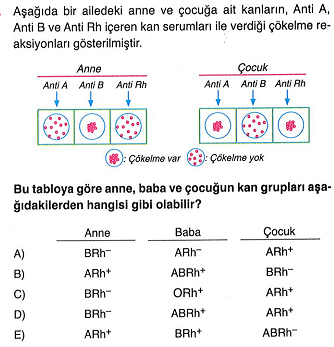 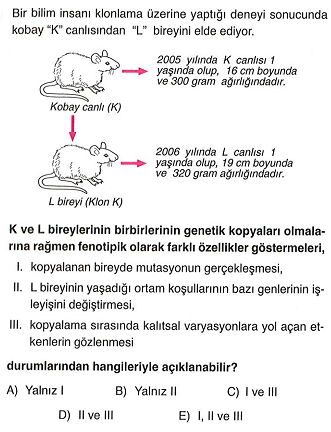 3.4.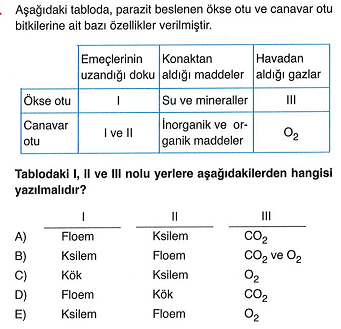 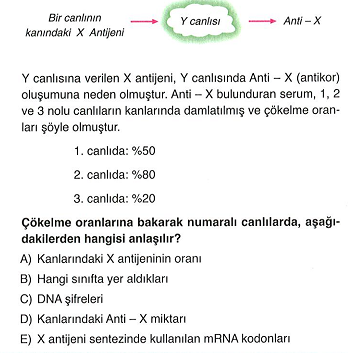   5.6.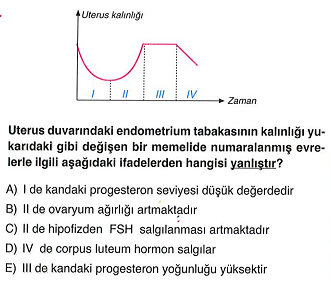 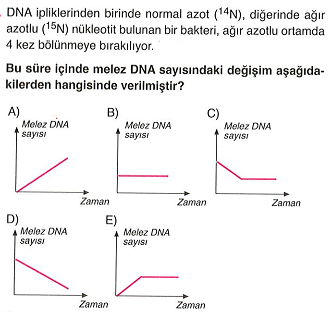 7.8.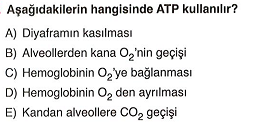 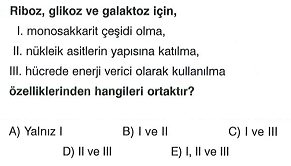 9. 10.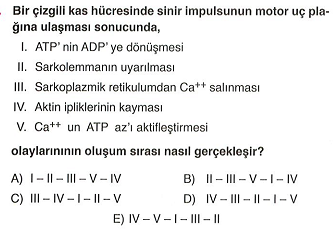 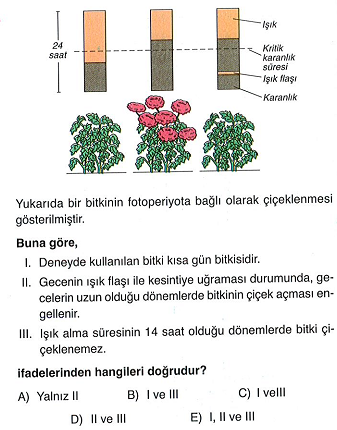 11.12.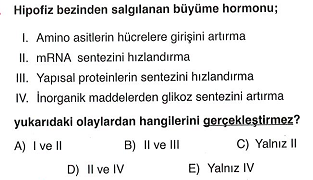 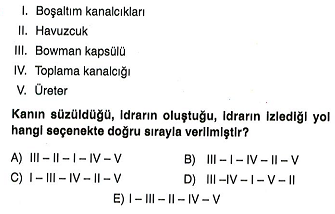 13. 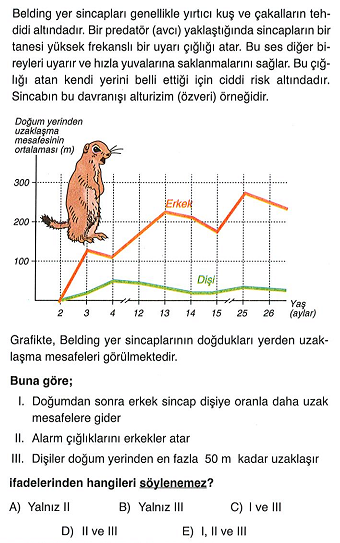 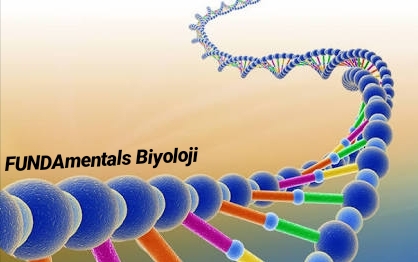 